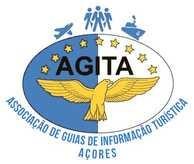 ASSOCIAÇÃO DE GUIAS DE INFORMAÇÃO TURÍSTICA DOS AÇORESBOLETIM DE INSCRIÇÃONOME PROFISSIONAL:  	  NOME COMPLETO:  	 DADOS PROFISSIONAIS (preencher o que interessa)Guia-Intérprete Nacional:       Guia-Intérprete Regional:      Guia Parques Naturais:Guia de                                                Carteira/Certificado profissional nº                                  , Profissional desde (ano):                Certificação pelo SNATTI:                                  _Curso Universitário:    Trabalha com operador turístico há mais de 04 anos:     DATA:_    /_     / 	 Idiomas, Grau A1/2, B1/2, C1/2:                  _,        ,                      ,        ,                      ,       ,                    ,_    ,                      ,       ,                      ,_     ,                      ,_     , Ilha/ Cidade / Zona:  	DADOS PESSOAISData de nascimento:       /_    / 	Nacionalidade:  	Natural de:                                    País:                                          _ BI / CC nº:  	 Validade:       /_    /_         em:  	Morada:  	                      Código Postal:            -        Localidade:                                  NIF:  	 Telemóvel:                       E-mail:                                               www:  	  Facebook:                                     , Instagram:                                     , Linked In:  	 HABILITAÇÕES LITERÁRIASFormação Turística /Grau académico:Instituição:  	 Outras habilitações:  	 Especializações Temáticas c/ formação:  	Interesses Temáticos:  	Nota: Com o fim de providenciar uma melhor integração dos seus sócios no mercado de trabalho, a AGITA poderá fornecer a informação descrita acima, de índole estritamente profissional e só essa, aos operadores turísticos e/ou entidades oficiais que a solicitem.Modalidade de Pagamento de Quotas:   ☐ Trimestral                    ☐ Semestral                  ☐ AnualDATA:       /_    / 	ASSINATURA:  	A preencher pelos nossos serviços: RECEBIDO EM       /     /_         , porAdmissão em         /           /             , por  	 Nº de sócio:  	